ヴィダ・リブレ主催ハロウィンパーティー開催日：１０月２９日土曜日時　間：１３：３０～場　所：ヴィダ・リブレ予　定　　・ビンゴゲームで１列そろった人からお菓　　子をもらえます！（全員もらえます）　　・〇×クイズ５問中３問正解でお菓子を　　もらえます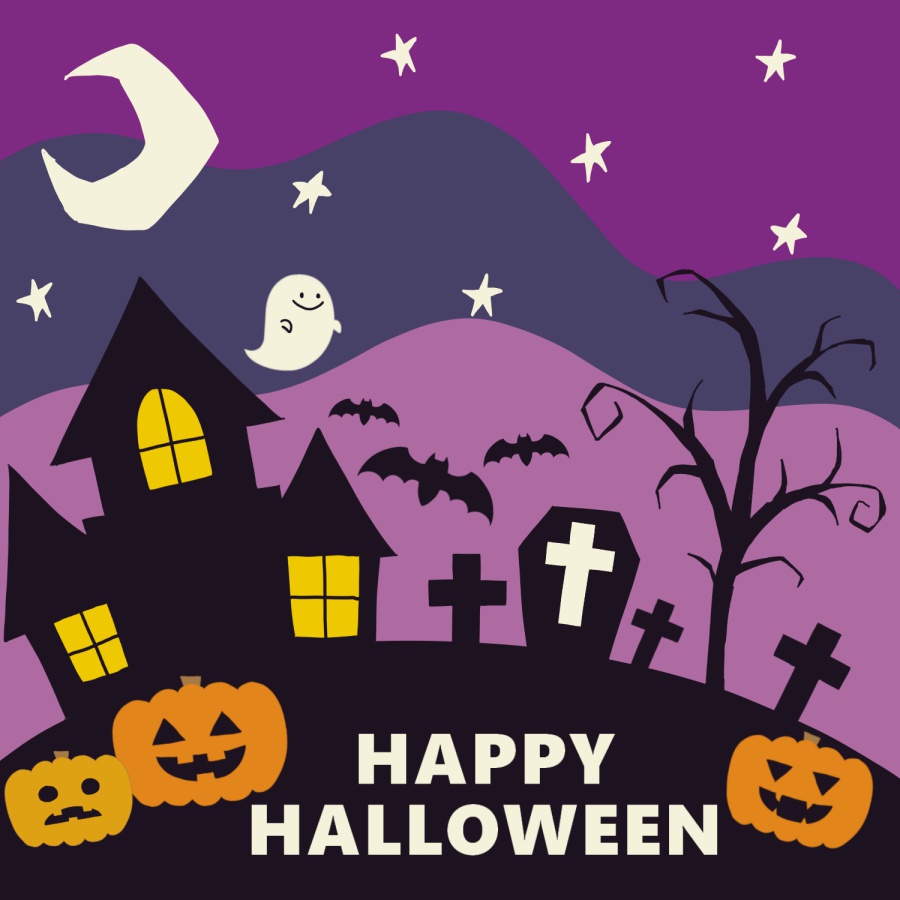 